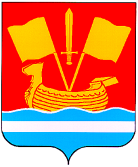 АДМИНИСТРАЦИЯ КИРОВСКОГО МУНИЦИПАЛЬНОГО РАЙОНА ЛЕНИНГРАДСКОЙ ОБЛАСТИП О С Т А Н О В Л Е Н И Еот__________________________ №________О внесении изменений в постановление администрации Кировского муниципального района Ленинградской области от 30 июля 2021 № 1353                    «Об утверждении нормативных затрат на обеспечение функций  администрации Кировского муниципального района Ленинградской области и                подведомственных ей  казенных учреждений»В связи с изменением потребности в  отдельных товарах, работах, услугах администрации Кировского муниципального района Ленинградской области, включая подведомственные казенные учреждения:1. Внести в постановление администрации Кировского муниципального района Ленинградской области от 30 июля 2021 № 1353 «Об утверждении нормативных затрат на обеспечение функций  администрации Кировского муниципального района Ленинградской области и подведомственных ей  казенных учреждений» (далее – постановление) следующие изменения:1.1.  В приложении 2 к постановлению:1.1.1. Пункт 9 «Норматив затрат на услуги по содержанию имущества» изложить в следующей редакции:«                                                                                                                              ».1.1.2. Пункт 24 «Норматив затрат на физическую охрану здания и иные услуги, связанные с безопасностью» дополнить позицией 3 следующего содержания:«».2. Настоящее постановление подлежит размещению в единой информационной системе в сфере закупок в течение 7 рабочих дней со дня  его принятия.3. Контроль за исполнением настоящего постановления возложить на заместителя главы администрации по экономике и инвестициям.Заместитель главы администрации по ЖКХ                                                                 М.В. Нилова Разослано: в дело, КФ, МКУ УХО и Т, ОМЗ.№п/пНаименованиеКоличествоЕд. изм.Норматив цены за ед. изм. (руб.)1Техническое обслуживание компьютерной техники, оргтехники, многофункциональных устройств и принтеровПо количеству единиц техники шт. 146,00в  месяц2Ремонт кондиционеров2 раза в год из расчёта на 1 кондиционеред.14 000,003Прочие расходы по ремонту, обслуживанию и содержанию имуществаПо потребностиПо потребности150 000,00 в год4Ручная уборка территории12 мес.78 194,445Прочая уборкаПо мере необходимостиПо мере необходимости100 000,00 в год6Механизированная уборка территорииПо мере необходимостимаш. час2 240,007Техническое обслуживание системы вентиляции; техническое обслуживание инженерных систем горячего и холодного водоснабжения, теплоснабжения; систем ливневой и бытовой канализации12мес.44 066,678Отключение (подключение) теплаПо мере необходимостиед.В соответст-вии с установ-ленными тарифами9Услуги по дератизации, дезинсекции400м220,2010Услуги по вывозу твердых бытовых отходов (ТБО)2-3 раза в неделю2-3 раза в неделюВ соответст-вии с установ-ленными тарифами11Оказание услуг по монтажу/демонтажу баннера и проектораСогласно количествугосударственных праздников и плану мероприятий региона и/или районаСогласно количествугосударственных праздников и плану мероприятий региона и/или района89 350,0012Техническое обслуживание систем видеонаблюдения здания администрации12мес.1 575,0013Оказание услуг по монтажу/демонтажу элементов новогоднего декора2 раза в год2 раза в год160 970,0014Оказание услуг грузчиков для проведения погрузо/разгрузочных работ200 чел/час300,0015Техническое обслуживание систем охранной и пожарной сигнализации здания администрации12 мес.8 466,6716Техническому обслуживанию автоматической установки пожарной сигнализации (АУПС) и системы оповещения людей о пожаре (СО) в помещениях «отдела ЗАГС»12 мес.1783,33№ п/пНаименованиеКоличествоЕд.изм.Норматив цены за единицу (руб.)3Централизованная охрана объекта «отдел ЗАГС»12мес.7 675,75